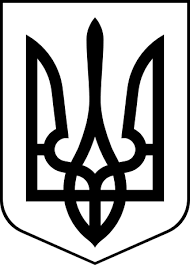 здолбунівська міська радаРІВНЕНСЬКОГО РАЙОНУ рівненської  областіВИКОНАВЧИЙ КОМІТЕТР І Ш Е Н Н Я23 вересня 2022 року                                                                             № 197Про взяття на квартирний облік***Керуючись статтями 15, 36, 39  Житлового кодексу України, статтею 30 Закону України «Про місцеве самоврядування в Україні», постановою Ради Міністрів УРСР і Української республіканської ради професійних спілок                    від 11.12.1984 № 470 «Про затвердження Правил обліку громадян, які потребують поліпшення житлових умов і надання їм жилих приміщень в Українській РСР», постановою Кабінету Міністрів України від 23.07.2008                   № 682 «Деякі питання реалізації Закону України «Про житловий фонд соціального призначення», на підставі листа служби у  справах дітей  Здолбунівської   міської  ради від 11.08.2022 № 262/01-23/22, враховуючи рішення постійної громадської комісії з житлових питань при виконавчому комітеті Здолбунівської міської ради, виконавчий комітет Здолбунівської міської ради В И Р І Ш И В:Взяти на квартирний облік:- ***,***року народження, який народився та прописаний в селі*,               вулиця*, поставлений  на первинний облік дітей-сиріт та дітей позбавлених батьківського піклування в службі у справах дітей Здолбунівської міської ради, перебуває під піклуванням сестри*** та проживає в селі*, вулиця*,*, має статус дитини позбавленої батьківського піклування, на позачергову чергу згідно підпункту 3 пункту 46 «Правил обліку громадян, які потребують поліпшення житлових умов і надання їм жилих приміщень в Українській РСР».                             Номер позачергової черги – 61.Міський голова                                                                          Владислав СУХЛЯК 